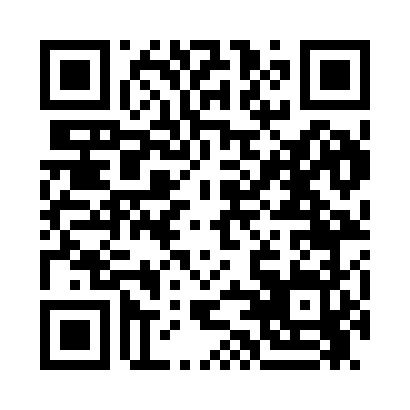 Prayer times for Scotchbrush, New York, USAMon 1 Jul 2024 - Wed 31 Jul 2024High Latitude Method: Angle Based RulePrayer Calculation Method: Islamic Society of North AmericaAsar Calculation Method: ShafiPrayer times provided by https://www.salahtimes.comDateDayFajrSunriseDhuhrAsrMaghribIsha1Mon3:365:231:025:078:4110:282Tue3:375:241:035:078:4110:283Wed3:385:241:035:078:4110:274Thu3:395:251:035:078:4110:275Fri3:405:251:035:078:4010:266Sat3:415:261:035:078:4010:257Sun3:425:271:035:088:4010:258Mon3:435:281:045:088:3910:249Tue3:445:281:045:088:3910:2310Wed3:455:291:045:078:3810:2211Thu3:465:301:045:078:3810:2112Fri3:475:311:045:078:3710:2013Sat3:485:311:045:078:3710:1914Sun3:505:321:045:078:3610:1815Mon3:515:331:045:078:3510:1716Tue3:525:341:045:078:3510:1617Wed3:545:351:055:078:3410:1518Thu3:555:361:055:078:3310:1419Fri3:565:371:055:078:3210:1220Sat3:585:381:055:068:3110:1121Sun3:595:391:055:068:3110:1022Mon4:015:391:055:068:3010:0823Tue4:025:401:055:068:2910:0724Wed4:035:411:055:058:2810:0525Thu4:055:421:055:058:2710:0426Fri4:065:431:055:058:2610:0227Sat4:085:441:055:048:2510:0128Sun4:095:451:055:048:249:5929Mon4:115:461:055:048:239:5830Tue4:125:481:055:038:219:5631Wed4:145:491:055:038:209:55